Školska događanja			                          Županijsko natjecanje u šahu osnovnih školaNATJECANJE  U ŠAHU   U Trpinji se 2.12.2015. održalo Županijsko natjecanje u šahu za učenike osnovnih škola. Natjecanje je započelo u 9 sati. Naši su predstavnici bili: Luka Kuzman ,8.b, Mihael Rogić i Mateo Jašinski,7.a . Kada smo stigli u Trpinju, saznali smo da se iz svake škole trebaju natjecati 4 učenika. Iz naše je škole bilo samo troje natjecatelja pa je nastavnik zamolio mene da  budem četvrti član školske ekipe. Ekipe su odigrale pet partija šaha. Svaki je natjecatelj pojedinačno mogao imati najviše  pet bodova, a svaka je školska ekipa mogla imati 20 bodova. Prvo je mjesto osvojila Trpinja s 19/20 bodova,a mi smo bili na zadnjem mjestu sa samo 5.5/20 bodova. Natjecanje je završilo u 12:20. Nadamo se da će sljedeće godine biti malo bolje.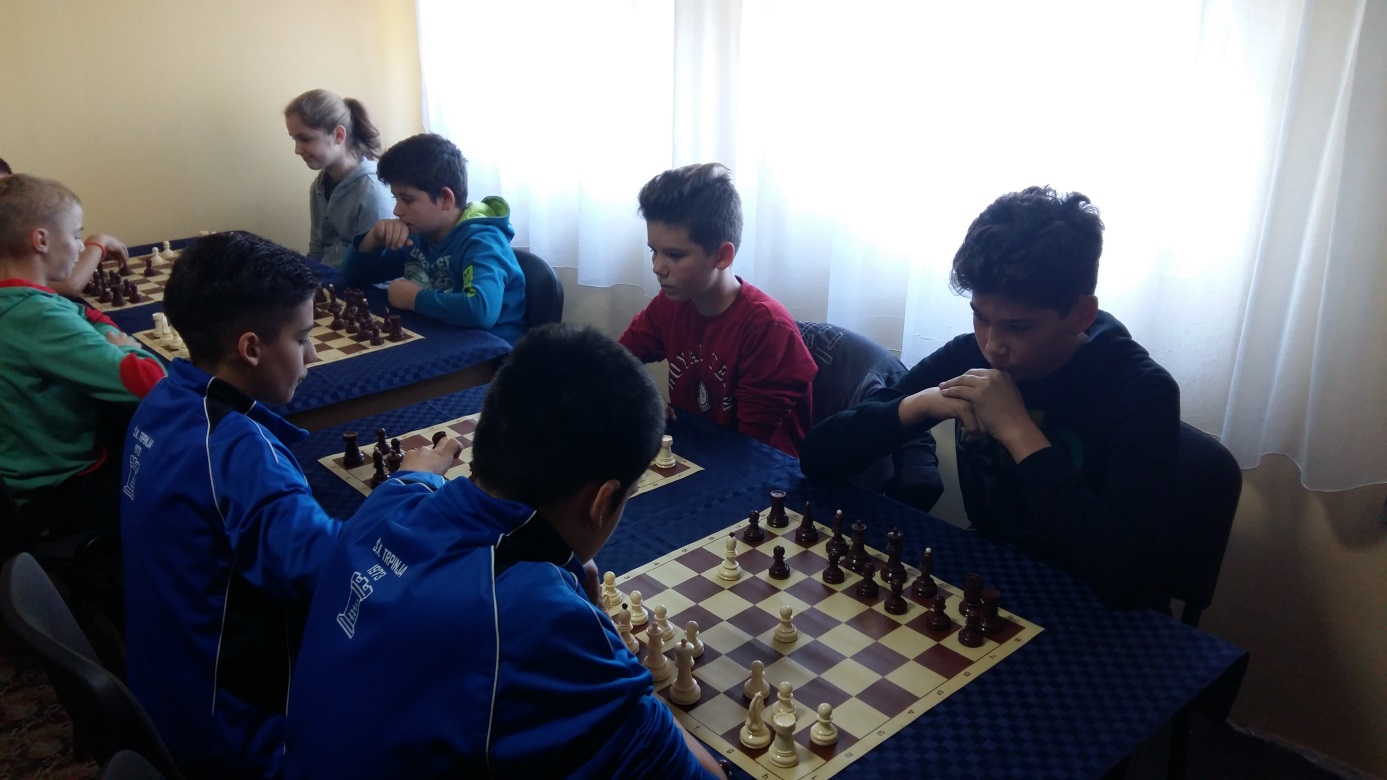 Male sive stanice rade sto na sat, i vaša novinarka dala je sve od sebe Novinarka: Mia Rac, 6.b